«Кредит и его условия», 10-11 классы, анимированная презентация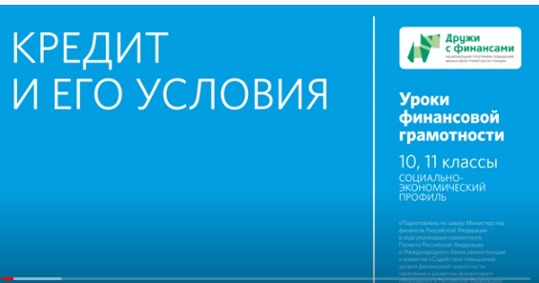 Дидактическая картаМесто в тематическом плане занятийВидеоматериал иллюстрирует тему занятия 6 «Что такое кредит и как оценить его условия» модуля 1 «Банки: чем они могут быть полезны в жизни» учебной программы (Е. Лавренова «Финансовая грамотность: учебная программа. 10, 11 классы, социально-экономический профиль») и соответствующую тему занятия соответствующего модуля учебного пособия (А. Киреев «Финансовая грамотность: материалы для учащихся. 10, 11 классы, социально-экономический профиль»).Образовательная цель демонстрации видеоматериалаВ соответствии с учебной программой (Е. Лавренова «Финансовая грамотность: учебная программа. 10, 11 классы, социально-экономический профиль») использование видеоматериала помогает сформировать у учащихся понятия, знания, личностные установки и учебные результаты.В сфере базовых понятий и знаний показ видеоматериала помогает сформировать понимание таких понятий, как: кредит, заемщик, срочность, платность, возвратность, дифференцированность, обеспеченность, кредитный договор, целевые и нецелевые кредиты.Использование видеоматериала помогает сформировать компетенцию: сравнение и оценка условий кредита.Дополнительно, использование анимированной презентации позволяет сформировать личностные установки и умения:понимание сути кредита и того, почему он дается под проценты;понимание основных условий кредитования и финансовой ответственности при взятии кредита;находить в сети Интернет информацию о кредитах;читать (т. е. понимать) кредитные договоры.Краткое описаниеЗадача презентации — способствовать учащимся в понимании того, что такое кредит, показать, как важно сравнивать различные кредитные предложения и понимать их последствия. В презентации подробно рассматриваются экономические характеристики кредита: возвратность, платность, срочность, обеспеченность и дифференцированность.Разбираются правила взаимодействия двух сторон кредитных отношений — кредитора и заемщика, их обоюдные обязанности.В презентации отмечается необходимость сравнивать условия, выбирая кредит. При этом сравнивать следует кредиты одного типа — ипотечные с ипотечными, потребительские с потребительскими. Подчеркивается, что учитывать необходимо условия во всей полноте, поскольку преимущество в одном отношении может сочетаться с неудобством в другом.Варианты использования в учебном процессеПри проведении уроков по учебному пособию (А. Киреев «Финансовая грамотность: материалы для учащихся. 10, 11 классы, социально-экономический профиль») учитель пользуется пособием Е. Лавреновой «Финансовая грамотность: методические рекомендации для учителя. 10, 11 классы, социально-экономический профиль». Это пособие содержит сценарий занятия 6 «Что такое кредит и как оценить его условия».В соответствии со сценарием видеоматериал целесообразно представить по частям: на шаге 2. «Построение базовых понятий — решение учебной задачи» с начала до слов «…Если по целевому кредиту приобретается жилье или транспортное средство, то они, как правило, становятся залогом для банка...»; на шаге 4. «Формирование умения оценивать условия кредита» со слов «… Выбирая кредит, нужно сравнивать условия, подбирая наиболее подходящие вам…» до конца анимированной презентации.Комментарии педагога после просмотра, обсуждение в классе, вопросы обучающимсяПо завершении просмотра первой части презентации учителю необходимо дать комментарии.Учителю следует акцентировать внимание учащихся на базовых понятиях, при этом рекомендуется использовать следующие вопросы:Почему при выдаче кредита банк начисляет проценты и требует выплат процентов и основного долга?Что такое платность, возвратность, срочность, дифференцированность, обеспеченность кредита?Чем отличается целевой кредит от нецелевого?Должен ли банк сообщить полную стоимость кредита человеку до подписания договора кредита?По завершении показа второй части презентации учителю следует обсудить с обучающимися схему действий при выборе кредита с использованием метода сравнения кредитов. Выборку кредитов можно сделать, используя сайт-агрегатор www.sravni.ruПрименение в проектной деятельностиУчитель также может рекомендовать видеоматериал для использования при подготовке индивидуальных или групповых проектов по следующим темам:Исследование «Сайт-агрегатор www.sravni.ru.Чем он может быть полезен при выборе кредита?».Исследование «Сайт-агрегатор www.sravni.ru и www.banki.ru. Сравнительный анализ возможностей по теме выдача кредитов».Исследование «Виды кредитов».Обратите внимание!Правильно заключать кредитный договор можно потренироваться на сайте https://intpract.oc3.ru/.Модуль 1. Банки: чем они могут быть полезны в жизниТема. Кредит: зачем он нужен и где его получить Тема. Какой кредит выбрать и какие условия кредитования предпочесть1. Брехова Ю.В., Алмосов А.П., Завьялов Д.Ю. Финансовая грамотность: учебная программа. 10-11 классы общеобразоват. орг. — М.: ВАКО, 2018. — 48 с. — (Учимся разумному финансовому поведению)2. Брехова Ю.В., Алмосов А.П., Завьялов Д.Ю. Финансовая грамотность: материалы для учащихся. 10-11 классы общеобразоват. орг. — М.: ВАКО, 2018. — 344 с. — (Учимся разумному финансовому поведению)3.Брехова Ю.В., Алмосов А.П., Завьялов Д.Ю. Финансовая грамотность: методические рекомендации для учителя. 10-11 классы общеобразоват. орг. — М.: ВАКО, 2018. — 232 с. — (Учимся разумному финансовому поведению)Модуль 1. Банки: чем они могут быть полезны в жизниТема. Что такое кредит и как оценить его условия 1. Лавренова Е.Б. Финансовая грамотность: учебная программа... 10-11 классы общеобразоват. орг., социально-экономический профиль. — М.: ВАКО, 2020. — 36 с. — (Учимся разумному финансовому поведению)2. Киреев А.П. Финансовая грамотность: материалы для учащихся. 10-11 классыобщеобразоват. орг., социально-экономический профиль. — М.: ВАКО, 2020. — 384 с. — (Учимся разумному финансовому поведению)Модуль 1. Банки: чем они могут быть полезны Тема. Кредиты: когда их брать и как оценить. Условия и способы получения кредитовТема. Виды кредитов1. Жданова А.О., Зятьков М.А. Финансовая грамотность: учебная программа. Среднее профессиональное образование. — М.: ВАКО, 2020. — 32 с. — (Учимся разумному финансовому поведению)2. Жданова А.О., Савицкая Е.В. Финансовая грамотность: материалы для обучающихся. Среднее профессиональное образование. — М.: ВАКО, 2020. — 400 с. — (Учимся разумному финансовому поведению)Модуль 1. Банки: чем они могут быть полезны в жизниТема. Кредит: зачем он нужен и где его получить Тема. Какой кредит выбрать и какие условия кредитования предпочесть1. Брехова Ю.В., Алмосов А.П., Завьялов Д.Ю. Финансовая грамотность: учебная программа. 10-11 классы общеобразоват. орг. — М.: ВАКО, 2018. — 48 с. — (Учимся разумному финансовому поведению)2. Брехова Ю.В., Алмосов А.П., Завьялов Д.Ю. Финансовая грамотность: материалы для учащихся. 10-11 классы общеобразоват. орг. — М.: ВАКО, 2018. — 344 с. — (Учимся разумному финансовому поведению)3.Брехова Ю.В., Алмосов А.П., Завьялов Д.Ю. Финансовая грамотность: методические рекомендации для учителя. 10-11 классы общеобразоват. орг. — М.: ВАКО, 2018. — 232 с. — (Учимся разумному финансовому поведению)Модуль 1. Банки: чем они могут быть полезны в жизниТема. Что такое кредит и как оценить его условия 1. Лавренова Е.Б. Финансовая грамотность: учебная программа... 10-11 классы общеобразоват. орг., социально-экономический профиль. — М.: ВАКО, 2020. — 36 с. — (Учимся разумному финансовому поведению)2. Киреев А.П. Финансовая грамотность: материалы для учащихся. 10-11 классыобщеобразоват. орг., социально-экономический профиль. — М.: ВАКО, 2020. — 384 с. — (Учимся разумному финансовому поведению)Модуль 1. Банки: чем они могут быть полезны Тема. Кредиты: когда их брать и как оценить. Условия и способы получения кредитовТема. Виды кредитов1. Жданова А.О., Зятьков М.А. Финансовая грамотность: учебная программа. Среднее профессиональное образование. — М.: ВАКО, 2020. — 32 с. — (Учимся разумному финансовому поведению)2. Жданова А.О., Савицкая Е.В. Финансовая грамотность: материалы для обучающихся. Среднее профессиональное образование. — М.: ВАКО, 2020. — 400 с. — (Учимся разумному финансовому поведению)Модуль 1. Банки: чем они могут быть полезны в жизниТема. Кредит: зачем он нужен и где его получить Тема. Какой кредит выбрать и какие условия кредитования предпочесть1. Брехова Ю.В., Алмосов А.П., Завьялов Д.Ю. Финансовая грамотность: учебная программа. 10-11 классы общеобразоват. орг. — М.: ВАКО, 2018. — 48 с. — (Учимся разумному финансовому поведению)2. Брехова Ю.В., Алмосов А.П., Завьялов Д.Ю. Финансовая грамотность: материалы для учащихся. 10-11 классы общеобразоват. орг. — М.: ВАКО, 2018. — 344 с. — (Учимся разумному финансовому поведению)3.Брехова Ю.В., Алмосов А.П., Завьялов Д.Ю. Финансовая грамотность: методические рекомендации для учителя. 10-11 классы общеобразоват. орг. — М.: ВАКО, 2018. — 232 с. — (Учимся разумному финансовому поведению)Модуль 1. Банки: чем они могут быть полезны в жизниТема. Что такое кредит и как оценить его условия 1. Лавренова Е.Б. Финансовая грамотность: учебная программа... 10-11 классы общеобразоват. орг., социально-экономический профиль. — М.: ВАКО, 2020. — 36 с. — (Учимся разумному финансовому поведению)2. Киреев А.П. Финансовая грамотность: материалы для учащихся. 10-11 классыобщеобразоват. орг., социально-экономический профиль. — М.: ВАКО, 2020. — 384 с. — (Учимся разумному финансовому поведению)Модуль 1. Банки: чем они могут быть полезны Тема. Кредиты: когда их брать и как оценить. Условия и способы получения кредитовТема. Виды кредитов1. Жданова А.О., Зятьков М.А. Финансовая грамотность: учебная программа. Среднее профессиональное образование. — М.: ВАКО, 2020. — 32 с. — (Учимся разумному финансовому поведению)2. Жданова А.О., Савицкая Е.В. Финансовая грамотность: материалы для обучающихся. Среднее профессиональное образование. — М.: ВАКО, 2020. — 400 с. — (Учимся разумному финансовому поведению)Содержание образования и планируемые результаты обученияСодержание образования и планируемые результаты обученияСодержание образования и планируемые результаты обученияОсновные понятияОсновные понятияКредит, кредитный договор, заемщик, кредитор, срочность кредита, платность кредита, возвратность кредита, обеспеченность кредита, дифференцируемость кредита.Личностные характеристики и установкиЛичностные характеристики и установкиОсознание последствий принятия решений по выбору кредитаПонимание ответственности заемщика за возврат кредита.Предметные результатыПредметные результатыЗнание, что такое кредит.Умение сравнивать различные кредитные предложения баков.Знание основных характеристик и условий кредита.Умение читать (т. е. понимать) кредитные договоры.Умение различать виды кредитов, соотносить вид кредита с целью кредита.Компетенции Компетенции Умение сравнивать различные кредитные предложения.Умение подбирать выгодные кредиты для решения конкретных практических задач.Умение находить актуальную информацию на сайтах коммерческих банков.Структура презентации (продолжительность 5 мин. 17 сек.)Структура презентации (продолжительность 5 мин. 17 сек.)Структура презентации (продолжительность 5 мин. 17 сек.)Содержательные фрагментыСодержательные фрагментыСодержательные фрагментыФрагмент 1.Фрагмент 1.Фрагмент 1.Условное название Условное название Какие характеристики и условия есть у кредита?Продолжительность Продолжительность 2 мин. 36 сек.с ……. по…….с ……. по…….с 01 сек. по 2 мин. 36 сек.Основные понятияОсновные понятияКредит, кредитный договор, заемщик, срочность кредита, платность кредита, возвратность кредита, обеспеченность кредита, дифференцируемость кредита.Транслируемое содержание образования Транслируемое содержание образования Кредит — это предоставление банком денег во временное пользование. Основными характеристиками кредита являются: срочность, платность и возвратность. Основные условия кредита: обеспеченность и дифференцируемость. Все характеристики и условия кредита прописываются в кредитном договоре. В кредитном договоре также прописываются обязанности, которые несут кредитор и заемщик друг перед другом.Фрагмент 2.Фрагмент 2.Фрагмент 2.Условное название Какие бывают кредиты? И как их надо выбирать?Какие бывают кредиты? И как их надо выбирать?Продолжительность 2 мин. 12 сек. 2 мин. 12 сек. с ……. по…….с 2 мин. 37 сек. по 4 мин. 49 сек.с 2 мин. 37 сек. по 4 мин. 49 сек.Основные понятияКредитный договор, целевые, нецелевые (потребительские) кредиты.Кредитный договор, целевые, нецелевые (потребительские) кредиты.Транслируемое содержание образования Кредиты бывают целевыми и нецелевыми. Целевой кредит может быть потрачен только на установленную цель, а нецелевой (потребительский) на любые цели потребителя. Целевые кредиты чаще всего бывают: на покупку жилья (ипотечный кредит), на покупку автомобиля (автокредит) и на образование. Показатели, на основе которых выбираются выгодные кредиты. Сравнение условий банка. Объясняются показатели, по которым нужно сравнивать и отбирать кредиты.Кредиты бывают целевыми и нецелевыми. Целевой кредит может быть потрачен только на установленную цель, а нецелевой (потребительский) на любые цели потребителя. Целевые кредиты чаще всего бывают: на покупку жилья (ипотечный кредит), на покупку автомобиля (автокредит) и на образование. Показатели, на основе которых выбираются выгодные кредиты. Сравнение условий банка. Объясняются показатели, по которым нужно сравнивать и отбирать кредиты.Фрагмент 3.Фрагмент 3.Фрагмент 3.Условное название Практическая работа «Соревнование по поиску самого выгодного кредитного предложения для решения конкретной задачи».Практическая работа «Соревнование по поиску самого выгодного кредитного предложения для решения конкретной задачи».Продолжительность 27 сек. 27 сек. с ……. по…….с 4 мин. 50 сек. до конца с 4 мин. 50 сек. до конца Основные понятияКредитные предложения, кредит, кредитная ставка.Кредитные предложения, кредит, кредитная ставка.Транслируемое содержание образования Условие. Нужен кредит на 100 000 рублей сроком на 1 год. Найти и отобрать кредитные предложения российских банков с минимальной кредитной ставкой и ежемесячной выплатой.Условие. Нужен кредит на 100 000 рублей сроком на 1 год. Найти и отобрать кредитные предложения российских банков с минимальной кредитной ставкой и ежемесячной выплатой.